 Arbovirus Surveillance in Massachusetts, 2020 Massachusetts Department of Public Health (DPH)Arbovirus Surveillance ProgramINTRODUCTIONThere are two mosquito-borne diseases of concern in Massachusetts, Eastern equine encephalitis (EEE), which was identified as a human disease in 1938, and West Nile virus (WNV) infection, which has been present in the United States since 1999. EEE is a rare but serious neuroinvasive disease that causes meningitis or encephalitis, and often results in death or severe disability. WNV infection is more common, though typically less severe than EEE; presentation of WNV ranges from febrile illness to neuroinvasive disease. Although 51 different species of mosquitoes have been identified in Massachusetts, only a few of these contribute to either WNV or EEE spread. For more information, visit the DPH website to view Common Mosquitoes That Can Spread Disease in Massachusetts.Currently, there are no available vaccines to prevent human infections from either of these mosquito-borne viruses. Personal protection measures that serve to reduce exposure to mosquitoes and thereby prevent human infection remain the mainstay of prevention. To estimate the risk of human disease during a mosquito season, DPH, in cooperation with the local Mosquito Control Districts (MCD), conducts surveillance for EEE and WNV using mosquito samples and specimens from human and veterinary sources. Detailed information about surveillance for these diseases in Massachusetts is available on the DPH website at Arbovirus Surveillance and Control Plan.EASTERN EQUINE ENCEPHALITIS VIRUSHumansThere were five human cases of EEE with one death identified in Massachusetts in 2020. The results are summarized in the table below.Mosquito SamplesOf 7,156 mosquito samples tested in Massachusetts in 2020, 66 samples (0.92%) were positive for EEE virus. Positive mosquito samples included 42 (63.6%) Coquillettidia perturbans, 20 (30.3%) Culiseta melanura, 3 (4.6%) Culex salinarius, and 1 (1.5%) Aedes vexans. Positive samples were identified in 12 towns in five counties.  Animals Twelve animal samples were submitted for arbovirus testing, none tested positive for EEE virus infection in 2020. BirdsAlthough birds are not routinely tested as part of EEE surveillance, species such as emus or exotic quail may experience sudden illness and mortality due to EEE. Farmed birds showing these signs must be reported promptly to the Massachusetts Department of Agricultural Resources (MDAR). EEE Geographic Risk LevelsEEE risk maps combine historical data and areas of mosquito habitat with current data on positive virus isolations (in humans, mosquitoes, etc.) and weather conditions. Risk levels are an estimate of the likelihood of an outbreak of human disease and are updated weekly based on surveillance data.  Initial and final EEE risk levels from the 2020 season are shown in the following maps. This information will be used to help anticipate risk in 2021 and will be revised as 2021 surveillance data are collected. More detailed information about risk assessment and risk levels is available in the Arbovirus Surveillance and Response Plan on the DPH web site.Initial and Final 2020 EEE Risk Categories (As defined in Table 2 of the DPH Arbovirus Surveillance and Response Plan)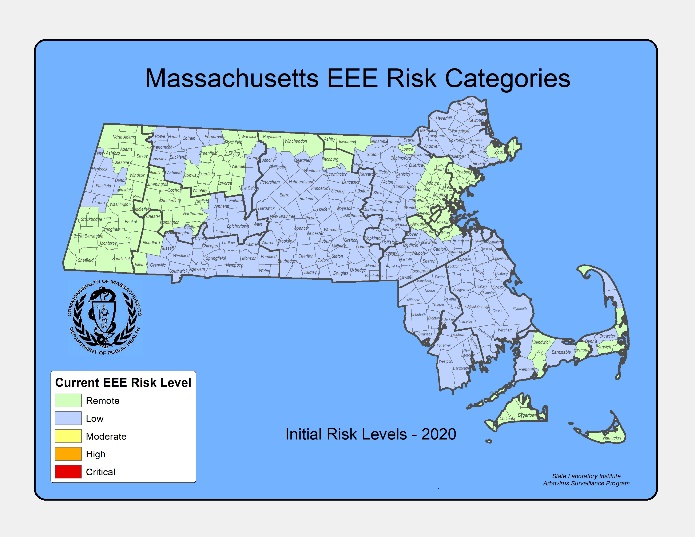 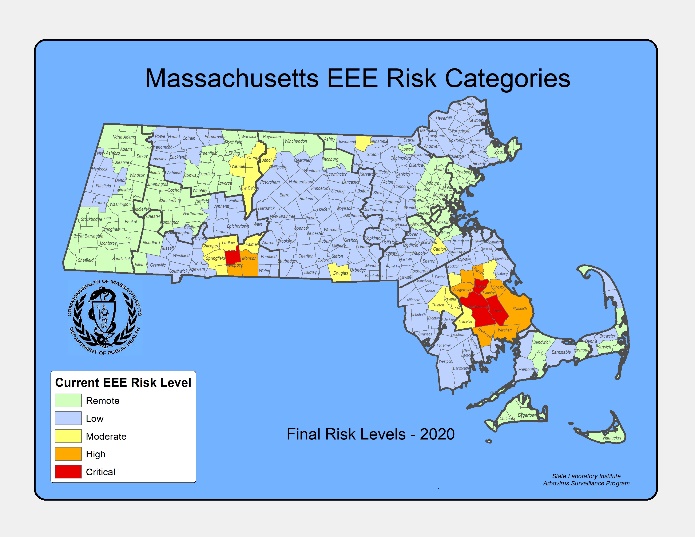 2020 EEE SEASON DISCUSSIONDPH confirmed five human EEE cases in 2020. Prior to 2020, 2019 was the most recent outbreak year in Massachusetts with twelve confirmed human cases. The number of confirmed human cases nationwide was lower in 2020 (9) when compared to 2019 (38).  Of the nine confirmed cases identified nationally in 2020, a majority of the cases (44%) were reported from Massachusetts. Additional cases were also reported by Michigan (18%) and Wisconsin (18%). Indiana reported a single case.  There was a decrease in EEE virus positive mosquito samples from 428 in 2019 to 66 in 2020. In 2020, DPH identified 20 EEE positive samples of Cs. melanura, the primary bird-biting vector species of EEE, as well as 42 EEE positive samples of Cq. perturbans, the most important mammal-biting EEE vector. Mosquito surveillance activities are highly adaptive to identifications of EEE virus, with more mosquito trapping and testing in years when EEE activity is increased, this makes year-to-year comparisons somewhat difficult. In general, years with increased EEE human infections are associated with an increase in the percentage of Cs. melanura samples positive for EEE virus, as was seen in 2019 (see figure below). Why did EEE activity decline in 2020?EEE outbreaks are supported by three main components: bird populations with no or minimal immunity to the virus; large populations of bird- and mammal-biting mosquito vectors; and favorable weather conditions including significant precipitation events in the prior fall and spring and prolonged periods of high temperatures. Previously unexposed populations of birds are susceptible to EEE virus infection, and therefore are capable of maintaining the cycle of virus transmission. Current research also suggests that each EEE outbreak cycle is associated with the introduction of a new strain of EEE virus by migratory birds. The last major EEE outbreak ended in 2012 providing ample time for populations of birds that lacked immunity to EEE to increase.The 2019 arbovirus season ended with large populations of Cs. melanura. This species overwinters as larvae in woodland crypts, water-filled voids under the roots of trees. The winter of 2019-2020 was mild with above average temperatures and periodic precipitation events. There was little insulating snow cover which increased larval mortality during periods of extreme low temperatures. The spring of 2020 had average temperatures and average precipitation events, however significant larval mortality led to reduction in Cs. melanura emergence when compared to the spring of 2019. Cq. perturbans populations also exhibited limited mortality associated with the 2019-2020 winter weather conditions and had moderate emergence rates. This was also true for other vector species possibly associated with EEE transmission including Culex salinarius and Ochlerotatus canadensis.  Response to EEE in 2020As EEE outbreaks often occur over 2-3 years, DPH and partnering agencies were prepared for and aware that 2020 might be another significant year for EEE. The 2019 EEE season was the first active year, in terms of human disease, since the 2012 EEE outbreak. Weather conditions were favorable, the virus had been largely absent from Massachusetts since 2012, making it likely that the majority of host birds would be susceptible to EEE, and there was evidence of a possible introduction of EEE virus to Massachusetts at the very end of the 2018 season. The first EEE mosquito isolations were collected on 7/01/20 in Orange and again on 7/5/20 in Wendell. Both isolations were detected in the primary epizootic vector Cq. perturbans. These initial isolations did not repeat, however on 7/13/20 MDPH detected five isolations of EEE from Cq. perturbans in Carver.  These isolations were followed by a rapid focal expansion in Plymouth County with EEE mosquito detections increasing from 7/13/20 – 8/10/20. The majority of isolations occurred in Cq. perturbans. The first EEE positive human case occurred in Plymouth County with a symptom onset of 7/20/20. Due to the rapidly expanding EEE activity observed in 7/13/20 – 8/10/20 and in accordance with the 2020 Massachusetts Arbovirus Surveillance Plan, DPH, the Massachusetts Department of Agricultural Resources (MDAR), the State Reclamation and Mosquito Control Board (SRMCB) Mosquito Control Districts (MCD) and the Mosquito Advisory Group (MAG) met to discuss options for public health communication and EEE control resources. Aerial intervention targeting the intense Plymouth County EEE foci was selected as the most viable control option available. A single aerial adulticiding intervention was conducted by MDAR on 8/10/20 in Bristol and Plymouth Counties. Efficacy of Aerial Interventions      DPH and partnering agencies assess an aerial treatment to determine if was effective in reducing the total population of mosquitoes. This work is conducted by setting mosquito traps pre-treatment and post-treatment at control and target locations.  DPH also examines trends post-spraying to determine if viral intensity within the spray zone decreases. The table below the 2020 aerial intervention and the percent achieved control.  Interpreting EfficacyThe 2020 arbovirus season included a single focused spray zone selected for treatment in 2020 compared to the six large-scale aerial spray events occurring in 2019. The environmental conditions which impact aerial spraying efficacy, such as temperature, wind and precipitation, were all favorable on 8/10/20. Mosquitos are sensitive to low temperatures and conserve energy by not flying at lower temperatures. Products used for mosquito control are not labelled for use below 50ºF but mosquito species respond differently to temperature with some species becoming increasingly inactive at temperatures below 60ºF. The result is that efficacy begins to decrease substantially at temperatures below 60ºF. On 8/10/20 temperatures remained above 60ºF throughout the spray event leading to increased efficacy. The aerial spray event was completed in a single evening attempt. This supported uninterrupted efficacy trapping over the prescribed two collection days improving data quality. 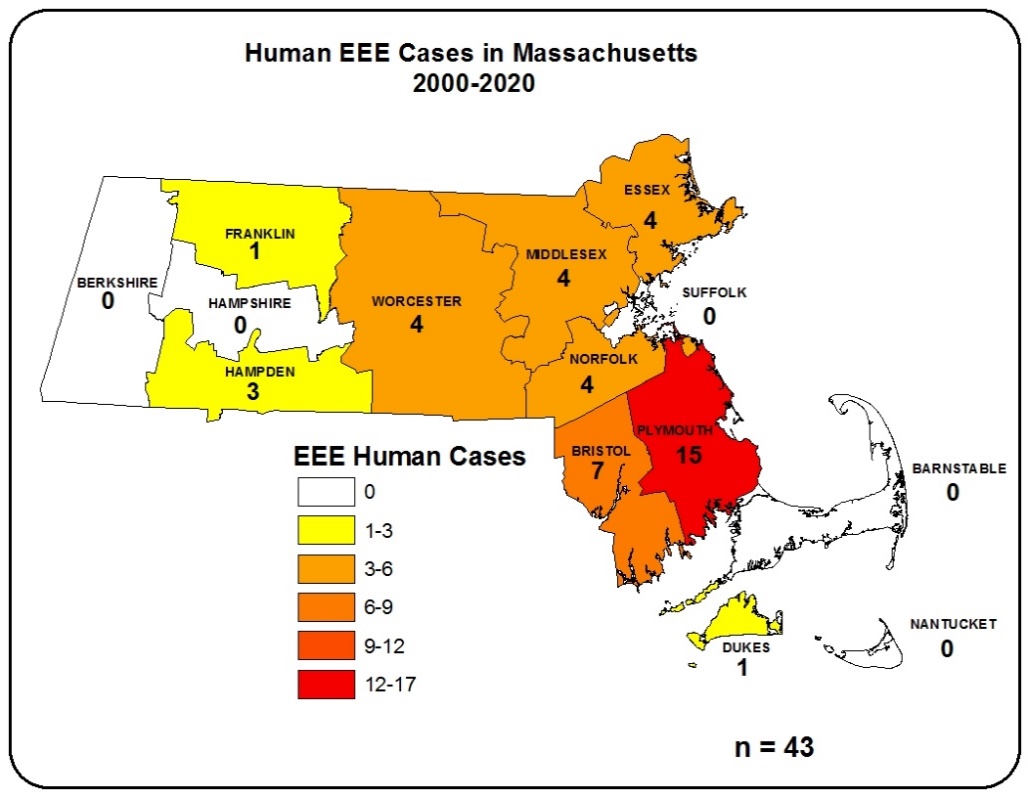 Variability in Geographic Range of EEEIn Massachusetts over the last ten years an increasing number of human EEE cases have occurred outside of the historic area of risk, and there have been year-to-year variations in the geographic pattern of disease occurrence. In 2020 in Massachusetts, one case occurred outside the historic area of risk. This is not unique to Massachusetts; during 2013-2016 human cases of EEE were reported from neighboring states including Connecticut, Maine, New Hampshire, New York, Rhode Island, and Vermont. Many of these cases were unusual in that they occurred in: states which rarely see EEE cases (Connecticut and Rhode Island); states where EEE cases are a very recent occurrence (Maine, New Hampshire, and Vermont); and in atypical areas in states that have historic areas of risk (New York).MCDs in Massachusetts are heavily focused in the eastern part of the state, including Southeastern Massachusetts where EEE activity has been concentrated. However, 40% of municipalities statewide do not have access to a MCD. Historically, DPH has offered mosquito trapping in these underserved communities but some areas may go extended periods of time without surveillance activities. For 2020 DPH increased its capability to provide routine testing for larger portions of the state providing for broad arbovirus surveillance coverage. DPH will continue to perform adaptive surveillance activities to provide for early detection of EEE throughout the Commonwealth in 2021.   What are the expectations for EEE in 2021?The 2020 season ended with warm fall conditions accompanied by below average precipitation events. The winter consisted of average temperatures with insulating snow cover for the short duration cold periods. In spring 2020, below average precipitation events adversely impacted Cs. melanura abundance. Early season larval surveillance activities for Cs. melanura have shown low populations at historic EEE breeding habitat. Cooler spring temperatures will likely delay emergence of EEE vector species for 1-2 weeks but will not increase mortality. It is expected that low populations of Cs. melanura and average populations of Cq. perturbans will exist in early summer and bird populations will likely consist of some susceptible birds possibly supporting amplification of virus. It is anticipated that EEE transmission to humans will occur. Unexpected weather patterns including drought or cold weather could further limit transmission. Early detection along with early public awareness will be key for the prevention of human disease.    WEST NILE VIRUS HumansThere were eleven human cases of WNV infection identified in Massachusetts in 2020. The results are summarized in the table below.Presumptive Viremic Blood DonorsWNV is transmissible through blood transfusion. Since June 2003, blood banks have screened donated blood for WNV using a nucleic acid test (NAT) that identifies viral genetic material. Positive units are not used and donors are deferred from future donation for 120 days. The AABB (formerly the American Association of Blood Banks) notifies states of all presumptive viremic donors (PVDs), i.e., individuals whose donated blood tests positive using the NAT test.There were four PVD identified in Massachusetts in 2020. The number of PVDs nationwide increased in 2020 (130) from 2019 (105).Mosquito SamplesOf 7,156 mosquito samples collected in Massachusetts in 2020, 97 (1.4%) were positive for WNV. Positive mosquito samples included 90 (92.8%) Culex species, 4 (4.1%) Coquillettidia perturbans, and 3 (3.1%) Culiseta melanura. Positive samples were identified in 35 towns in 6 counties.  AnimalsTwelve veterinary samples were submitted for arbovirus testing, none tested positive for WNV in 2020. WNV Geographic Risk LevelsWNV risk maps are produced by integrating historical data and areas of mosquito habitat with current data on positive virus identifications (in humans, mosquitoes, etc.) and weather conditions. Risk levels serve as a relative measure of the likelihood of an outbreak of human disease and are updated weekly based on that week’s surveillance data. Initial and final WNV risk levels from the 2020 season are provided in the following maps. This information will be used to help predict risk in 2021 and will be revised as 2021 surveillance data are collected. More detailed information about risk assessment and risk levels is available in the Arbovirus Surveillance and Response Plan on the DPH web site during the arbovirus season.Initial and Final 2020 WNV Risk Categories (As described in Table 1 of the DPH Arbovirus Surveillance and Response Plan which can be found at www.mass.gov/dph/mosquito under “Surveillance Plan and historical data”)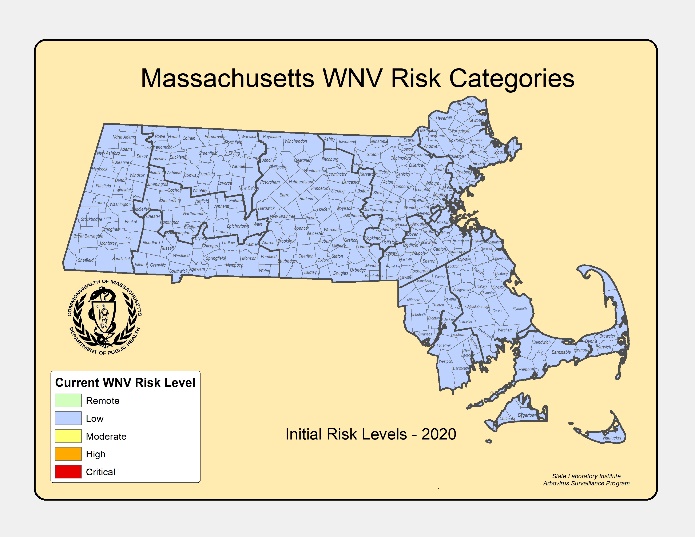 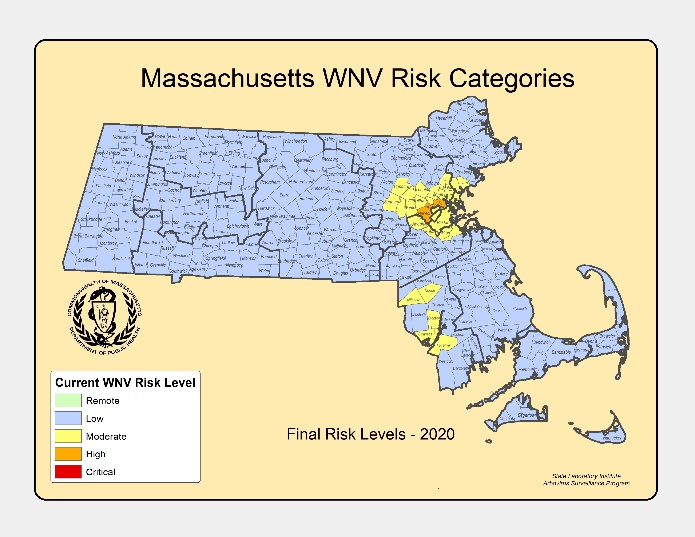 2020 WNV SEASON DISCUSSIONDPH identified 11 confirmed human WNV infections in 2020 compared to five confirmed WNV cases in 2019. Culex pipiens, the primary mosquito vector of WNV, had larger populations in 2020 as compared to 2019. Average temperature and precipitation events maintained consistent larval development and amplification of the virus. The number of confirmed human cases nationwide in 2020 (557) was a decrease from 2019 (971).   Of the cases identified nationally in 2020, 422 (76%) were classified as neuroinvasive disease (defined as meningitis or encephalitis) and 135 (24%) were classified as non-neuroinvasive disease. A major portion of the cases (33%) were reported from California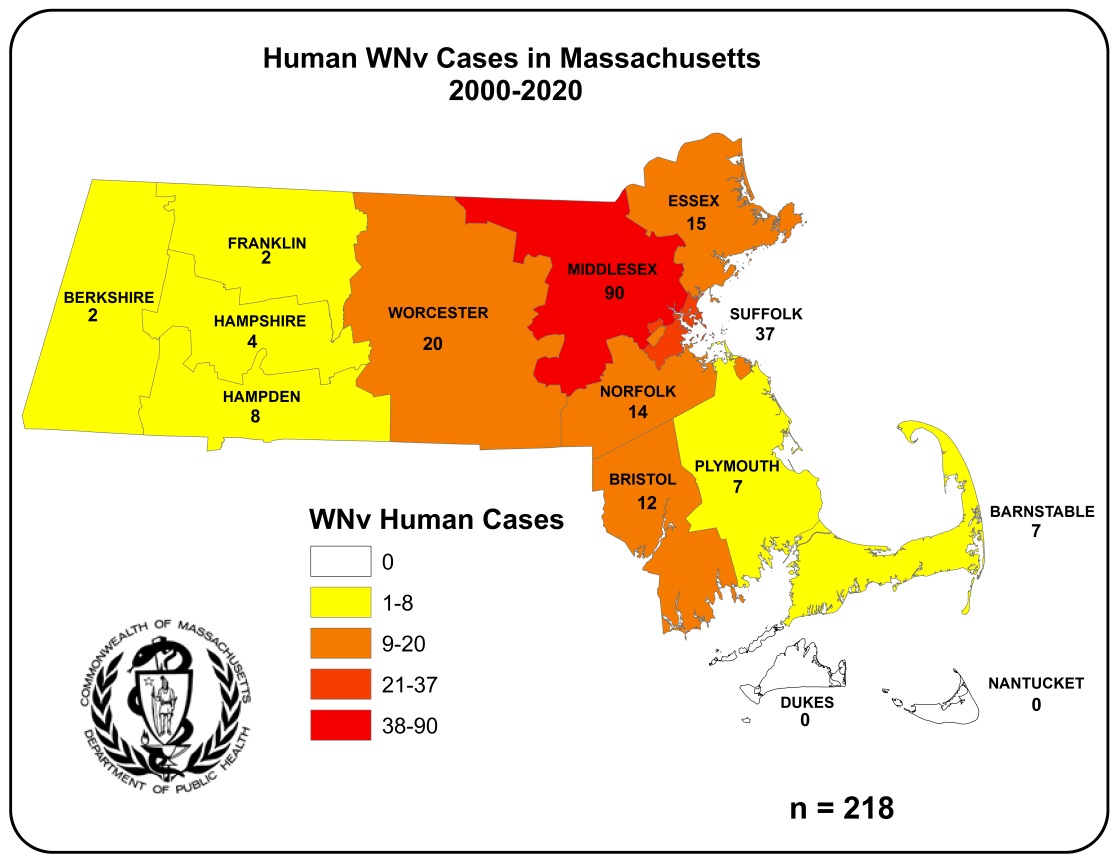 WNV Positive Mosquitoes and Correlation with Human DiseaseIn 2020, DPH identified 97 WNV positive mosquito samples, including 90 samples of Culex species, compared to 56 WNV positive Culex species mosquito samples in 2019. In general, years with increased WNV human infections are associated with an increase in the percentage of Culex samples positive for WNV (see figure below). What are the expectations for WNV in 2021?The primary determinants of human WNV disease risk during any particular season are populations of Culex mosquito species and the presence of infected birds. The two most important variables for mosquito development are precipitation and temperature. Warmer temperatures shorten both the time it takes for mosquitoes to develop from egg to adult and the time it takes for a mosquito to be able to transmit a pathogen after ingesting an infected blood meal. Culex mosquito populations tend to be greatest during seasons with periodic precipitation events (giving rise to stagnant puddles and water-filled containers that favor Culex breeding), separated by hot, dry days. Mosquito populations alone are not sufficient to produce significant WNV risk; infected bird populations are also necessary. Unfortunately, less is known about the factors that lead to large numbers of infected birds making this component of risk impossible to predict and there is no efficient way to conduct surveillance for infection levels in wild birds. The lack of useful pre-season predictive factors limits the ability of DPH to make any accurate assessments regarding future WNV activity. Both the variability of New England weather, and the inability to detect WNV infection levels in wild bird populations, requires that Massachusetts maintain a robust surveillance system to detect WNV in mosquitoes as a primary tool to assess risk of human disease. DPH continues to strive to identify reliable measures to aid in risk assessments.  Invasive Mosquito Species SurveillanceDPH and its partners are taking proactive measures to conduct surveillance for invasive mosquito species that are expanding their geographic range northward, especially for Aedes albopictus. Ae. albopictus is an aggressive mammal-biting species that was introduced to North America from Asia around 1985. This species has been implicated in the transmission of arboviruses such as dengue, chikungunya, yellow fever, and Zika in some parts of the world. Where it occurs, this species is generally more abundant in urban areas, breeding in artificial containers, such as birdbaths, discarded tires, buckets, clogged gutters, catch basins, and other standing water sources. These mosquitoes are aggressive biters that actively seek out mammals, including humans, during daytime hours.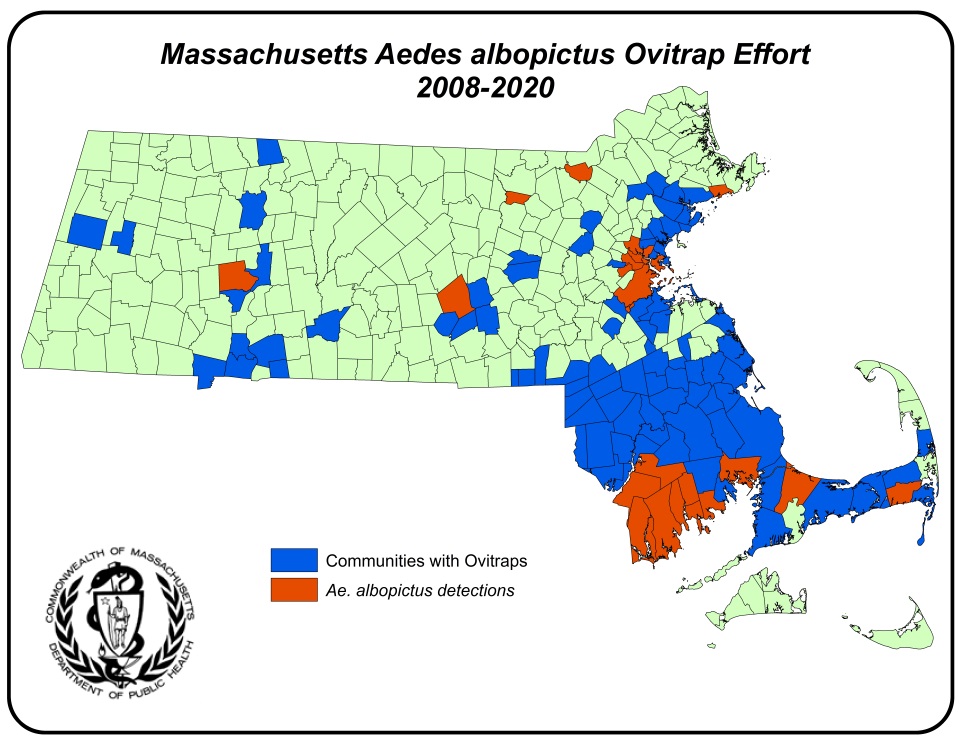 CountyAge RangeOnset DateVirus ResultClinical PresentationPlymouth<207/20/2020EEEMeningoencephalitisHampden60 - 698/1/2020EEEMeningoencephalitisPlymouth90 - 998/14/2020EEEMeningoencephalitisNorfolk60 - 698/28/2020EEEMeningoencephalitisBristol60 - 699/10/2020EEEMeningitisPercentage Control by Intervention and SpeciesPercentage Control by Intervention and SpeciesPercentage Control by Intervention and SpeciesPercentage Control by Intervention and SpeciesAerial Intervention Location Start Date End Date% Total ControlBristol / Plymouth8/10/20208/11/202070CountyAge RangeOnset DateVirus ResultClinical PresentationMiddlesex50 - 59y8/2/2020WNVFeverMiddlesex80 - 89y8/8/2020WNVEncephalitisMiddlesex50 - 59y8/12/2020WNVEncephalitisBristol< 20y8/19/2020WNVMeningoencephalitisMiddlesex40 - 49y8/21/2020WNVFeverMiddlesex60 - 69y8/23/2020WNVFeverMiddlesex80 - 89y8/24/2020WNVMeningoencephalitisNorfolk50 - 59y8/27/2020WNVFeverMiddlesex40 - 49y9/9/2020WNVFeverMiddlesex70 – 79y9/18/2020WNVMeningoencephalitisHampden60 – 64y10/1/2020WNVMeningitis